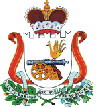 АДМИНИСТРАЦИЯ НОВОМИХАЙЛОВСКОГО СЕЛЬСКОГО ПОСЕЛЕНИЯМОНАСТЫРЩИНСКОГО РАЙОНА СМОЛЕНСКОЙ ОБЛАСТИП О С Т А Н О В Л Е Н И Еот 10.07.2023  № 29Об утверждении Административного регламента предоставления муниципальной услуги «Постановка граждан на учет в качестве лиц, имеющих право на предоставление земельных участков в собственность бесплатно»В соответствии с Земельным кодексом Российской Федерации, Федеральным законом от 25.10.2001 № 137-ФЗ «О введении в действие Земельного кодекса Российской Федерации», Федеральным законом от 27.07.2010 № 210-ФЗ «Об организации предоставления государственных и муниципальных услуг», Уставом Новомихайловского сельского поселения Монастырщинского района Смоленской областиАдминистрация Новомихайловского сельского поселения Монастырщинского района Смоленской области п о с т а н о в л я е т:1. Утвердить прилагаемый Административный регламент предоставления муниципальной услуги «Постановка граждан на учет в качестве лиц, имеющих право на предоставление земельных участков в собственность бесплатно».2. Настоящее постановление вступает в силу с момента его подписания и подлежит размещению на официальном сайте Администрации Новомихайловского сельского поселения Монастырщинского района Смоленской области.3. Контроль за исполнением настоящего постановления оставляю за собой.Глава муниципального образованияНовомихайловского сельского поселения Монастырщинского района Смоленской области					                                 С.В.ИвановУтвержден постановлением Администрации Новомихайловского сельского поселения Монастырщинского района Смоленской области от 10.07.2023 № 29Административный регламент предоставления муниципальной услуги«Постановка граждан на учет в качестве лиц, имеющих право на предоставление земельных участков в собственность бесплатно»Общие положенияПредмет регулирования Административного регламентаАдминистративный регламент предоставления муниципальной услуги «Постановка граждан на учет в качестве лиц, имеющих право на предоставление земельных участков в собственность бесплатно» разработан в целях повышения качества и доступности предоставления муниципальной услуги, определяет стандарт, сроки и последовательность действий (административных процедур) при осуществлении полномочий по постановке граждан на учет в качестве лиц, имеющих право на предоставление земельных участков в собственность бесплатно на территории Новомихайловского сельского поселения Монастырщинского района Смоленской области.Возможные цели обращения:постановка на учет в качестве лиц, имеющих право на предоставление земельных участков в собственность бесплатно, граждан, имеющим трех и более детей;постановка на учет в качестве лиц, имеющих право на предоставление земельных участков в собственность бесплатно, отдельных категорий граждан	в случаях, предусмотренных федеральными законами или законами субъектов Российской Федерации.При подготовке административных регламентов по предоставлению услуги «Постановка граждан на учет в качестве лиц, имеющих право на предоставление земельных участков в собственность бесплатно» настоящий Административный регламент, применяется в части, не противоречащей закону субъекта Российской Федерации.Круг ЗаявителейЗаявителями на получение муниципальной услуги являются (далее – Заявители) граждане, имеющие право на предоставление земельных участков в собственность бесплатно, в случаях, предусмотренных федеральными законами или законами субъектов Российской Федерации.Интересы заявителей, указанных в пункте 1.2 настоящего Административного регламента, могут представлять лица, обладающие соответствующими полномочиями (далее – представитель).Требования предоставления заявителю муниципальной услуги в соответствии с вариантом предоставления муниципальной услуги, соответствующим признакам заявителя, определенным в результате анкетирования, проводимого органом, предоставляющим услугу (далее - профилирование), а также результата, за предоставлением которого обратился заявительМуниципальная услуга должна быть предоставлена Заявителю в соответствии с вариантом предоставления муниципальной услуги (далее – вариант).Вариант, в соответствии с которым заявителю будет предоставлена муниципальная услуга, определяется в соответствии с настоящим Административным регламентом, исходя из признаков Заявителя (принадлежащего ему объекта) и показателей таких признаков (перечень признаков Заявителя (принадлежащих им объектов)), а также комбинации значений признаков, каждая из которых соответствует одному варианту предоставления муниципальной услуги приведен в Приложении № 1 к настоящему Административному регламенту.Требования к порядку информирования о предоставлениимуниципальной услугиИнформирование о порядке предоставления муниципальной услуги осуществляется:непосредственно при личном приеме заявителя в Администрации Новомихайловского сельского поселения Монастырщинского района Смоленской области (далее - Администрация) или многофункциональном центре предоставления государственных и муниципальных услуг (далее – МФЦ);по телефону в Администрации или МФЦ;письменно, в том числе посредством электронной почты, факсимильной связи;посредством размещения в открытой и доступной форме информации:в федеральной государственной информационной системе «Единый портал государственных и муниципальных услуг (функций)» (https://www.gosuslugi.ru/) (далее – ЕПГУ);на официальном сайте Администрации ( http://novomih-sp.admin-smolensk.ru/);посредством размещения информации на информационных стендах Администрации или МФЦ.Информирование осуществляется по вопросам, касающимся:способов подачи заявления о предоставлении муниципальной услуги;адресов Администрации и МФЦ, обращение в которые необходимо для предоставления муниципальной услуги;справочной информации о работе Администрации;документов, необходимых для предоставления муниципальной услуги и услуг, которые являются необходимыми и обязательными для предоставления муниципальной услуги;порядка и сроков предоставления муниципальной услуги;порядка получения сведений о ходе рассмотрения заявления о предоставлении муниципальной услуги и о результатах предоставления муниципальной услуги;по вопросам предоставления услуг, которые являются необходимыми и обязательными для предоставления муниципальной услуги;порядка досудебного (внесудебного) обжалования действий (бездействия) должностных лиц и принимаемых ими решений при предоставлении муниципальной услуги.Получение информации по вопросам предоставления муниципальной услуги и услуг, которые являются необходимыми и обязательными для предоставления муниципальной услуги, осуществляется бесплатно.При устном обращении Заявителя (лично или по телефону) должностное лицо Администрации, работник МФЦ, осуществляющий консультирование, подробно и в вежливой (корректной) форме информирует обратившихся по интересующим вопросам.Ответ на телефонный звонок должен начинаться с информации о наименовании органа, в который позвонил Заявитель, фамилии, имени, отчества (последнее – при наличии) и должности специалиста, принявшего телефонный звонок.Если должностное лицо Администрации не может самостоятельно дать ответ, телефонный звонок должен быть переадресован (переведен) на другое должностное лицо или же обратившемуся лицу должен быть сообщен телефонный номер, по которому можно будет получить необходимую информацию.Если подготовка ответа требует продолжительного времени, он предлагает Заявителю один из следующих вариантов дальнейших действий:изложить обращение в письменной форме;назначить другое время для консультаций.Должностное лицо Администрации не вправе осуществлять информирование, выходящее за рамки стандартных процедур и условий предоставления муниципальной услуги, и влияющее прямо или косвенно на принимаемое решение.Продолжительность информирования по телефону не должна превышать 10 минут.Информирование осуществляется в соответствии с графиком приема граждан.По письменному обращению должностное лицо Администрации, ответственное за предоставление муниципальной услуги, подробно в письменной форме разъясняет заявителю сведения по вопросам, указанным в пункте 1.5. настоящего Административного регламента в порядке, установленном Федеральным законом от 02.05.2006 № 59-ФЗ «О порядке рассмотрения обращений граждан Российской Федерации» (далее – Федеральный закон № 59-ФЗ).На ЕПГУ размещаются сведения, предусмотренные Положением о федеральной государственной информационной системе «Федеральный реестр государственных и муниципальных услуг (функций)», утвержденным постановлением Правительства Российской Федерации от 24.10.2011 № 861.Доступ к информации о сроках и порядке предоставления муниципальной услуги осуществляется без выполнения заявителем каких-либо требований, в том числе без использования программного обеспечения, установка которого на технические средства заявителя требует заключения лицензионного или иного соглашения с правообладателем программного обеспечения, предусматривающего взимание платы, регистрацию или авторизацию заявителя или предоставление им персональных данных.На официальном сайте Администрации, на стендах в местах предоставления муниципальной услуги и услуг, которые являются необходимыми и обязательными для предоставления муниципальной услуги, и в МФЦ размещается следующая справочная информация:o месте нахождения и графике работы Администрации, а также МФЦ;справочные телефоны Администрации, в том числе номер телефона-автоинформатора (при наличии);адрес официального сайта, а также электронной почты и (или) формы обратной связи Администрации в сети «Интернет».В залах ожидания Администрации размещаются нормативные правовые акты, регулирующие порядок предоставления муниципальной услуги, в том числе Административный регламент, которые по требованию заявителя предоставляются ему для ознакомления.Размещение информации о порядке предоставления муниципальной услуги на информационных стендах в помещении МФЦ осуществляется в соответствии с соглашением, заключенным между МФЦ и Администрацией с учетом требований к информированию, установленных Административным регламентом.Информация о ходе рассмотрения заявления о предоставлении муниципальной услуги и о результатах предоставления муниципальной услуги может быть получена заявителем (его представителем) в личном кабинете на ЕПГУ, а также в  Администрации при обращении заявителя лично, по телефону, посредством электронной почты.Стандарт предоставления муниципальной услугиНаименование муниципальной услугиМуниципальная услуга «Постановка граждан на учет в качестве лиц, имеющих право на предоставление земельных участков в собственность бесплатно».Наименование органа государственной власти, органа местного самоуправления (организации),предоставляющего муниципальную услугуМуниципальная услуга предоставляется Администрацией Новомихайловского сельского поселения Монастырщинского района Смоленской области.В предоставлении муниципальной услуги принимают участие МФЦ при наличии соответствующего соглашения о взаимодействии.При предоставлении муниципальной услуги Администрация взаимодействует с:органами опеки и попечительства;федеральной службой государственной регистрации, кадастра и картографии в части получения сведений из Единого государственного реестра недвижимости;органами (организациями) по государственному техническому учету и (или) технической инвентаризации;Министерством внутренних дел;органами ЗАГС;иными органами, предусмотренными в соответствии с законом субъектами Российской Федерации.При предоставлении муниципальной услуги Администрации запрещается требовать от заявителя осуществления действий, в том числе согласований, необходимых для получения муниципальной услуги и связанных с обращением в иные государственные органы и организации, за исключением получения услуг, включенных в перечень услуг, которые являются необходимыми и обязательными для предоставления муниципальной услуги.МФЦ, в которых подается заявление о предоставлении муниципальной услуги, не могут принять решение об отказе в приеме заявления и документов и (или) информации, необходимых для ее предоставления.Результат предоставления муниципальной услугиВ соответствии с вариантами, приведенными в пункте 3.7 настоящего Административного регламента, результатом предоставления муниципальной услуги являются:решение о постановке на учет гражданина в целях бесплатного предоставления земельного участка по форме согласно Приложению № 2 к настоящему Административному регламенту;решение об отказе в предоставлении услуги по форме согласно Приложению № 3 к настоящему Административному регламенту.Документом, содержащим решение о предоставление муниципальной услуги, на основании которого Заявителю предоставляются результаты, указанные в пункте 2.5 настоящего Административного регламента, является правовой акт Администрации, содержащий такие реквизиты, как номер и дата.Результаты муниципальной услуги, указанные в пункте 2.5 настоящего Административного регламента, могут быть получены посредством федеральной государственной информационной системы «Единый портал государственных и муниципальных услуг (функций)» в форме электронного документа, подписанного усиленной квалифицированной электронной подписью (далее соответственно – ЕПГУ, УКЭП) должностного лица, уполномоченного на принятие решения.Срок предоставления муниципальной услугиСрок предоставления муниципальной услуги, в том числе посредством ЕПГУ или МФЦ, определяется в соответствии с законами субъекта Российской Федерации и составляет 20 календарных дней со дня регистрации заявления о постановке на учет.Правовые основания для предоставления муниципальной услугиПеречень нормативных правовых актов, регулирующих предоставление муниципальной услуги:- Конституция Российской Федерации;- Земельный кодекс Российской Федерации;- Федеральный закон от 27.07.2010 № 210-ФЗ «Об организации предоставления государственных и муниципальных услуг»;- Федеральный закон от 25.10.2001 № 137-ФЗ «О введении в действие Земельного кодекса Российской Федерации»,- Федеральный закон от 27.07.2006 № 152-ФЗ «О персональных данных»;- Федеральный закон от 06.04.2011 № 63-ФЗ «Об электронной подписи»;- Закон Смоленской области от 28.09.2012 № 67-з «О предоставлении земельных участков гражданам, имеющим трех и более детей, в собственность бесплатно для индивидуального жилищного строительства на территории Смоленской области»;- Закон Смоленской области от 28.09.2012 № 67-з «О предоставлении земельных участков отдельным категориям граждан на территории Смоленской области»;- Устав Новомихайловского сельского поселения Монастырщинского района Смоленской области.Исчерпывающий перечень документов, необходимых для предоставления муниципальной услугиДля получения муниципальной услуги Заявитель представляет в Администрацию заявление о предоставлении муниципальной услуги по форме согласно Приложению № 4 к настоящему Административному регламенту одним из следующих способов по личному усмотрению:в электронной форме посредством ЕПГУ.а) В случае представления Заявления и прилагаемых к нему документов указанным способом Заявитель, прошедший процедуры регистрации, идентификации и аутентификации с использованием федеральной государственной информационной системы «Единая система идентификации и аутентификации в инфраструктуре, обеспечивающей информационно-технологическое взаимодействие информационных систем, используемых для предоставления государственных и муниципальных услуг в электронной форме» (далее – ЕСИА) или иных государственных информационных систем, если такие государственные информационные системы в установленном Правительством Российской Федерации порядке обеспечивают взаимодействие с ЕСИА, при условии совпадения сведений о физическом лице в указанных информационных системах, заполняет форму указанного Заявления с использованием интерактивной формы в электронном виде, без необходимости дополнительной подачи Заявления в какой-либо иной форме.б) Заявление направляется Заявителем вместе с прикрепленными электронными документами, указанными в подпунктах 2 – 5 пункта 2.11 настоящего Административного регламента. Заявление подписывается Заявителем, уполномоченным на подписание такого Заявления, УКЭП либо усиленной неквалифицированной электронной подписью (далее – УНЭП), сертификат ключа проверки которой создан и используется в инфраструктуре, обеспечивающей информационно-технологическое взаимодействие информационных систем, используемых для предоставления государственных и муниципальных услуг в электронной форме, которая создается и проверяется с использованием средств электронной подписи и средств удостоверяющего центра, имеющих подтверждение соответствия требованиям, установленным федеральным органом исполнительной власти в области обеспечения безопасности в соответствии с частью 5 статьи 8 Федерального закона от 06.04.2011 № 63-ФЗ «Об электронной подписи», а также при наличии у владельца сертификата ключа проверки ключа простой электронной подписи (далее – ЭП), выданного ему при личном приеме в соответствии с Правилами использования простой ЭП при обращении за получением государственных и муниципальных услуг, утвержденными постановлением Правительства Российской Федерации от 25.01.2013 № 33, в соответствии с Правилами определения видов электронной подписи, использование которых допускается при обращении за получением государственных и муниципальных услуг, утвержденными постановлением Правительства Российской Федерации от 25.06.2012 № 634;на бумажном носителе посредством личного обращения в Администрацию, в том числе через МФЦ в соответствии с Соглашением о взаимодействии, либо посредством почтового отправления с уведомлением о вручении.С заявлением о предоставлении муниципальной услуги Заявитель самостоятельно предоставляет следующие документы, необходимые для оказания муниципальной услуги и обязательные для предоставления:заявление о предоставлении муниципальной услуги. В случае подачи заявления в электронной форме посредством ЕПГУ в соответствии с подпунктом «а» пункта 2.10.1 настоящего Административного регламента указанное заявление заполняется путем внесения соответствующих сведений в интерактивную форму на ЕПГУ, без необходимости предоставления в иной форме;документ, удостоверяющий личность Заявителя (предоставляется в случае личного обращения в Администрацию либо МФЦ). В случае направления Заявления посредством ЕПГУ сведения из документа, удостоверяющего личность Заинтересованного лица, формируются при подтверждении учетной записи в ЕСИА из состава соответствующих данных указанной учетной записи и могут быть проверены путем направления запроса с использованием федеральной государственной информационной системы «Единая система межведомственного электронного взаимодействия» (далее – СМЭВ);документы, удостоверяющие личность многодетного гражданина;документы, удостоверяющие наличие гражданства Российской Федерации многодетного гражданина (если эти сведения не содержатся в документах, удостоверяющих личность);документ, подтверждающий полномочия представителя действовать от имени Заявителя – в случае, если заявление подается представителем. Документ, подтверждающий полномочия представителя, выданный нотариусом, должен быть подписан усиленной квалификационной электронной подписью нотариуса, в иных случаях – простой электронной подписью;документ о рождении ребенка, выданный компетентными органами иностранного государства, и его нотариально заверенный перевод на русский язык - в случае, если ребенок родился за пределами Российской Федерации;документ о смерти супруга, выданный компетентными органами иностранного государства, и его нотариально заверенный перевод на русский язык - в случае, если смерть супруга зарегистрирована за пределами Российской Федерации;документ о заключении брака, выданный компетентными органами иностранного государства, и его нотариально заверенный перевод на русский язык - в случае, если заключение брака зарегистрировано за пределами Российской Федерации;документ о расторжении брака, выданный компетентными органами иностранного государства, и его нотариально заверенный перевод на русский язык - в случае, если расторжение брака зарегистрировано за пределами Российской Федерации.С заявлением о предоставлении муниципальной услуги Заявитель по собственной инициативе предоставляет следующие документы, необходимые для оказания муниципальной услуги:а) выписка из Единого государственного реестра недвижимости;б) выписка из архива органа (организации) по государственному техническому учету и (или) технической инвентаризации;в) документы, содержащие информацию о постановке на учет и предоставлении многодетному гражданину земельного участка по месту жительства супруга(и) заявителя от органа местного самоуправления муниципального образования по месту жительства супруга(и) заявителя;г) документы, выданные органами опеки и попечительства, подтверждающие отнесение гражданина к категории лиц, имеющих право на предоставление земельного участка в собственность бесплатно в случаях, предусмотренных федеральными законами, законами Российской Федерации;д) нотариально заверенная доверенность;е) сведения из Единого государственного реестра записей актов гражданского состояния о рождении;ж) сведения из Единого государственного реестра записей актов гражданского состояния о заключении брака;з) сведения из Единого государственного реестра записей актов гражданского состояния о расторжении брака,и) сведения из Единого государственного реестра о смерти;к) сведения, подтверждающие действительность паспорта гражданина Российской Федерации;л) сведения, подтверждающие место жительства;м) сведения, подтверждающие соответствие фамильно-именной группы, даты рождения, пола и СНИЛС;н) сведения, подтверждающие факт отсутствия лишения родительских прав в отношении детей;о) сведения, подтверждающие отсутствие факта предоставления земельного участка ранее;п) иные документы, предусмотренные в соответствии с законом субъекта Российской Федерации.Документы, прилагаемые Заявителем к Заявлению, представляемые в электронной форме, направляются в следующих форматах:xml – для документов, в отношении которых утверждены формы и требования по формированию электронных документов в виде файлов в формате xml;doc, docx, odt – для документов с текстовым содержанием, не включающим формулы;pdf, jpg, jpeg, png, bmp, tiff – для документов с текстовым содержанием, в том числе включающих формулы и (или) графические изображения, а также документов с графическим содержанием;zip, rar – для сжатых документов в один файл;sig – для открепленной УКЭП.В случае если оригиналы документов, прилагаемых к Заявлению, выданы и подписаны органом государственной власти или органом местного самоуправления на бумажном носителе, допускается формирование таких документов, представляемых в электронной форме, путем сканирования непосредственно с оригинала документа (использование копий не допускается), которое осуществляется с сохранением ориентации оригинала документа в разрешении 300 - 500 dpi (масштаб 1:1) и всех аутентичных признаков подлинности (графической подписи лица, печати, углового штампа бланка), с использованием следующих режимов:«черно-белый» (при отсутствии в документе графических изображений и (или) цветного текста);«оттенки серого» (при наличии в документе графических изображений, отличных от цветного графического изображения);«цветной» или «режим полной цветопередачи» (при наличии в документе цветных графических изображений либо цветного текста).Количество файлов должно соответствовать количеству документов, каждый из которых содержит текстовую и (или) графическую информацию.Документы, прилагаемые Заявителем к Заявлению, представляемые в электронной форме, должны обеспечивать возможность идентифицировать документ и количество листов в документе.В целях предоставления муниципальной услуги Заявителю обеспечивается в МФЦ доступ к ЕПГУ, в соответствии с постановлением Правительства Российской Федерации от 22.12.2012 № 1376.Исчерпывающий перечень оснований для отказа в приеме документов, необходимых для предоставления муниципальной услугиОснованиями для отказа в приеме к рассмотрению документов, необходимых для предоставления муниципальной услуги, являются:представление неполного комплекта документов;представленные документы утратили силу на момент обращения за услугой;представленные документы содержат подчистки и исправления текста, не заверенные в порядке, установленном законодательством Российской Федерации;представленные в электронной форме документы содержат повреждения, наличие которых не позволяет в полном объеме использовать информацию и сведения, содержащиеся в документах для предоставления услуги;несоблюдение установленных статьей 11 Федерального закона от 06.04.2011 № 63-ФЗ «Об электронной подписи» условий признания действительности, усиленной квалифицированной электронной подписи;подача запроса о предоставлении услуги и документов, необходимых для предоставления услуги, в электронной форме с нарушением установленных требований;неполное заполнение полей в форме заявления, в том числе в интерактивной форме заявления на ЕПГУ;заявление подано лицом, не имеющим полномочий представлять интересы заявителя.Решение об отказе в приеме документов, необходимых для предоставления муниципальной услуги по форме, приведенной в приложении №5 к настоящему Административному регламенту, направляется в личный кабинет Заявителя на ЕПГУ не позднее первого рабочего дня, следующего за днем подачи заявления.Отказ в приеме документов, необходимых для предоставления муниципальной услуги, не препятствует повторному обращению Заявителя за предоставлением муниципальной услуги.Исчерпывающий перечень оснований для приостановления предоставления муниципальной услуги или отказа в предоставлении муниципальной услугиОснований для приостановления предоставления муниципальной услуги законодательством субъекта Российской Федерации не предусмотрено.Основания для отказа в предоставлении муниципальной услуги:несоответствие Заявителя установленному кругу лиц, имеющих право на получение услуги;документы (сведения), представленные Заявителем, противоречат документам (сведениям), полученным в рамках межведомственного взаимодействия;отсутствие у Заявителя и членов семьи места жительства на территории субъекта Российской Федерации;ранее было принято решение о бесплатном предоставлении в собственность земельного участка;иные основания, предусмотренные законом Российской Федерации.Размер платы, взимаемой с заявителя при предоставлении муниципальной услуги, и способы ее взиманияПредоставление муниципальной услуги осуществляется бесплатно.Максимальный срок ожидания в очереди при подаче запроса о предоставлении муниципальной услуги и при получении результата предоставления муниципальной услугиМаксимальный срок ожидания в очереди при подаче запроса о предоставлении муниципальной услуги и при получении результата предоставления муниципальной услуги в Администрации или МФЦ составляет не более 15 минут.Срок и порядок регистрации запроса заявителя о предоставлении муниципальной услуги, в том числе в электронной формеРегистрация направленного Заявителем заявления о предоставлении муниципальной услуги способами, указанными в пунктах 2.10.1 и 2.10.2 настоящего Административного регламента, в Администрации осуществляется не позднее 1 (одного) рабочего дня, следующего за днем его поступления.В случае направления Заявителем заявления о предоставлении муниципальной услуги способами, указанными в пунктах 2.10.1 и 2.10.2 настоящего Административного регламента, вне рабочего времени Администрации либо в выходной, нерабочий праздничный день, днем получения заявления считается 1 (первый) рабочий день, следующий за днем его направления.Требования к помещениям,в которых предоставляется муниципальная услугаАдминистративные здания, в которых предоставляется муниципальная услуга, должны обеспечивать удобные и комфортные условия для Заявителей.Местоположение административных зданий, в которых осуществляется прием заявлений и документов, необходимых для предоставления муниципальной услуги, а также выдача результатов предоставления муниципальной услуги, должно обеспечивать удобство для граждан с точки зрения пешеходной доступности от остановок общественного транспорта.В случае, если имеется возможность организации стоянки (парковки) возле здания (строения), в котором размещено помещение приема и выдачи документов, организовывается стоянка (парковка) для личного автомобильного транспорта заявителей. За пользование стоянкой (парковкой) с заявителей плата не взимается.Для парковки специальных автотранспортных средств инвалидов на стоянке (парковке) выделяется не менее 10% мест (но не менее одного места) для бесплатной парковки транспортных средств, управляемых инвалидами I, II групп, а также инвалидами III группы в порядке, установленном Правительством Российской Федерации, и транспортных средств, перевозящих таких инвалидов и (или) детей - инвалидов.В целях обеспечения беспрепятственного доступа заявителей, в том числе передвигающихся на инвалидных колясках, вход в здание и помещения, в которых предоставляется муниципальная услуга, оборудуются пандусами, поручнями, тактильными (контрастными) предупреждающими элементами, иными специальными приспособлениями, позволяющими обеспечить беспрепятственный доступ и передвижение инвалидов, в соответствии с законодательством Российской Федерации о социальной защите инвалидов.Центральный вход в здание Администрации должен быть оборудован информационной табличкой (вывеской), содержащей информацию:наименование;местонахождение и юридический адрес;режим работы;график приема;номера телефонов для справок.Помещения, в которых предоставляется муниципальная услуга, должны соответствовать санитарно-эпидемиологическим правилам и нормативам.Помещения, в которых предоставляется муниципальная услуга, оснащаются:противопожарной системой и средствами пожаротушения;системой оповещения о возникновении чрезвычайной ситуации;средствами оказания первой медицинской помощи;туалетными комнатами для посетителей.Зал ожидания Заявителей оборудуется стульями, скамьями, количество которых определяется исходя из фактической нагрузки и возможностей для их размещения в помещении, а также информационными стендами.Тексты материалов, размещенных на информационном стенде, печатаются удобным для чтения шрифтом, без исправлений, с выделением наиболее важных мест полужирным шрифтом.Места для заполнения заявлений оборудуются стульями, столами (стойками), бланками заявлений, письменными принадлежностями.Места приема Заявителей оборудуются информационными табличками (вывесками) с указанием:номера кабинета и наименования отдела;фамилии, имени и отчества (последнее - при наличии), должности ответственного лица за прием документов;графика приема Заявителей.Рабочее место каждого ответственного лица за прием документов, должно быть оборудовано персональным компьютером с возможностью доступа к необходимым информационным базам данных, печатающим устройством (принтером) и копирующим устройством.Лицо, ответственное за прием документов, должно иметь настольную табличку с указанием фамилии, имени, отчества (последнее - при наличии) и должности.При предоставлении муниципальной услуги инвалидам обеспечиваются:возможность беспрепятственного доступа к объекту (зданию, помещению), в котором предоставляется муниципальная услуга;возможность самостоятельного передвижения по территории, на которой расположены здания и помещения, в которых предоставляется муниципальная услуга, а также входа в такие объекты и выхода из них, посадки в транспортное средство и высадки из него, в том числе с использование кресла - коляски;сопровождение инвалидов, имеющих стойкие расстройства функции зрения и самостоятельного передвижения;надлежащее размещение оборудования и носителей информации, необходимых для обеспечения беспрепятственного доступа инвалидов зданиям и помещениям, в которых предоставляется муниципальная услуга, и к муниципальной услуге с учетом ограничений их жизнедеятельности;дублирование необходимой для инвалидов звуковой и зрительной информации, а также надписей, знаков и иной текстовой и графической информации знаками, выполненными рельефно-точечным шрифтом Брайля;допуск сурдопереводчика и тифлосурдопереводчика;допуск собаки-проводника при наличии документа, подтверждающего ее специальное обучение, на объекты (здания, помещения), в которых предоставляется муниципальная услуга;оказание инвалидам помощи в преодолении барьеров, мешающих получению ими государственных и муниципальных услуг наравне с другими лицами.Показатели доступности и качества муниципальной услугиОсновными показателями доступности предоставления муниципальной услуги являются:наличие полной и понятной информации о порядке, сроках и ходе предоставления муниципальной услуги в информационно-телекоммуникационной сети «Интернет» (далее – сеть «Интернет»), средствах массовой информации;доступность электронных форм документов, необходимых для предоставления муниципальной услуги;возможность подачи заявления на получение муниципальной услуги и документов в электронной форме;предоставление муниципальной услуги в соответствии с вариантом предоставления муниципальной услуги;удобство информирования Заявителя о ходе предоставления муниципальной услуги, а также получения результата предоставления муниципальной услуги;возможность получения Заявителем уведомлений о предоставлении муниципальной услуги с помощью ЕПГУ;возможность получения информации о ходе предоставления муниципальной услуги, в том числе с использованием сети «Интернет».Основными показателями качества предоставления муниципальной услуги являются:Своевременность предоставления муниципальной услуги в соответствии со стандартом ее предоставления, установленным настоящим Административным регламентом.Минимально возможное количество взаимодействий гражданина с должностными лицами, участвующими в предоставлении муниципальной услуги.Отсутствие обоснованных жалоб на действия (бездействие) сотрудников и их некорректное (невнимательное) отношение к заявителям.Отсутствие нарушений установленных сроков в процессе предоставления муниципальной услуги.Отсутствие заявлений об оспаривании решений, действий (бездействия) Администрации, его должностных лиц, принимаемых (совершенных) при предоставлении муниципальной услуги, по итогам рассмотрения которых вынесены решения об удовлетворении (частичном удовлетворении) требований заявителей.Иные требования к предоставлению муниципальной услугиУслуги, являющиеся обязательными и необходимыми для предоставления муниципальной услуги, отсутствуют.Информационные системы, используемые для предоставления муниципальной услуги, не предусмотрены.Состав, последовательность и сроки выполнения административных процедур (действий), требования к порядку их выполнения, в том числе особенности выполнения административных процедур в электронной формеИсчерпывающий перечень административных процедурПредоставление муниципальной услуги включает в себя следующие административные процедуры:проверка документов и регистрация заявления;получение сведений посредством Федеральной государственной информационной системы «Единая система межведомственного электронного взаимодействия» (далее – СМЭВ);рассмотрение документов и сведений;принятие решения;выдача результата.3.1. Проверка документов и регистрация заявления3.1.1. Основанием для начала административной процедуры проверки и регистрации заявления и документов, представленных заявителем (представителем заявителя) лично или направленных по почте, является обращение заявителя (представителя заявителя) в Администрацию с заявлением и документами, необходимыми для предоставления муниципальной услуги, посредством личного обращения или направление указанных заявления и документов по почте.Специалист Администрации, ответственный за прием и регистрацию документов:1) при личном обращении заявителя (представителя заявителя) проверяет:- документ, удостоверяющий личность заявителя (представителя заявителя);- полномочия представителя заявителя действовать от имени заявителя (в случае если с заявлением обращается представитель заявителя);- представленные документы на соответствие их требованиям, установленным пунктом 2.15. настоящего Административного регламента;2) в случае соответствия представленных документов требованиям, установленным пунктом 2.15. настоящего Административного регламента, регистрирует заявление и прилагаемые к нему документы в день их поступления и направляет их Главе на визирование.В случае несоответствия представленных документов требованиям, установленным пунктом 2.15. настоящего Административного регламента, указанный специалист прекращает процедуру приема документов, передает документы заявителю (представителю заявителя) для приведения их в соответствие с указанными требованиями, одновременно информируя о содержании выявленных несоответствий.После визирования Главой заявление и прилагаемые к нему документы направляются специалисту Администрации.Обязанности специалиста Администрации, ответственного за прием и регистрацию документов, предусмотренные настоящим подразделом, должны быть закреплены в его должностных обязанностях.Срок выполнения административного действия по регистрации заявления и прилагаемых к нему документов составляет 1 рабочий день.Максимальный срок выполнения административной процедуры, предусмотренной настоящим подразделом, составляет 2 рабочих дня.3.1.2. Основанием для начала административной процедуры приема и регистрации заявления и документов, направленных с использованием информационно-телекоммуникационной сети «Интернет» в форме электронного документа, является поступление в Администрацию заявления и документов, необходимых для предоставления муниципальной услуги, с использованием информационно-телекоммуникационной сети «Интернет».Специалист Администрации, ответственный за прием и регистрацию документов, регистрирует заявление и прилагаемые к нему документы в день их поступления и направляет их Главе на визирование.После визирования Главой заявление и прилагаемые к нему документы направляются специалисту Администрации.Получение заявления и прилагаемых к нему документов подтверждается Администрацией путем направления заявителю (представителю заявителя) уведомления, содержащего входящий регистрационный номер заявления, дату получения Администрацией заявления и прилагаемых к нему документов, а также перечень наименований файлов, представленных в форме электронных документов, с указанием их объема (далее - уведомление о получении заявления).Уведомление о получении заявления направляется специалистом Администрации (далее также - специалист отдела) заявителю (представителю заявителя) указанным в заявлении способом не позднее рабочего дня, следующего за днем поступления заявления.Заявление, представленное заявителем с нарушением требований, указанных в пункте 2.15. настоящего Административного регламента, Администрацией не рассматриваются. В этом случае специалист Администрации не позднее 5 рабочих дней со дня представления такого заявления направляет заявителю на указанный в заявлении адрес электронной почты (при наличии) заявителя или иным указанным в заявлении способом уведомление с указанием допущенных нарушений требований, в соответствии с которыми должно быть представлено заявление.Обязанности специалиста Администрации, предусмотренные настоящим подразделом, должны быть закреплены в его должностной инструкции.Срок выполнения административного действия по регистрации заявления и прилагаемых к нему документов составляет 1 рабочий день.Максимальный срок выполнения административной процедуры, предусмотренной настоящим подразделом, в случае отсутствия нарушений требований, указанных в пункте 2.15. настоящего Административного регламента, составляет 2 рабочих дня.Максимальный срок выполнения административной процедуры, предусмотренной настоящим подразделом, в случае наличия нарушений требований, указанных в пункте 2.15. настоящего Административного регламента, составляет 5 рабочих дней.3.2. Получение сведений посредством СМЭВ3.2.1. Основанием для начала административной процедуры формирования и направления межведомственных запросов является непредставление заявителем (представителем заявителя) документов, которые находятся в распоряжении органов (организаций), участвующих в предоставлении муниципальной услуги.3.2.2. В случае если заявителем (представителем заявителя) по собственной инициативе не представлены указанные в пункте 2.12. настоящего Административного регламента документы либо один из них, специалист Администрации принимает решение о формировании и направлении межведомственных запросов.3.2.3. Межведомственные запросы формируются и направляются в форме электронных документов, подписанных усиленной квалифицированной электронной подписью, по каналам системы межведомственного электронного взаимодействия. При отсутствии технической возможности формирования и направления межведомственных запросов в форме электронного документа по каналам системы межведомственного электронного взаимодействия межведомственные запросы направляются на бумажном носителе по почте, по факсу с одновременным их направлением по почте или курьерской доставкой (с соблюдением федерального законодательства в области защиты персональных данных).3.2.4. Срок подготовки межведомственных запросов не может превышать 3 рабочих дня.3.2.5. Срок подготовки и направления ответов на межведомственные запросы о представлении документов и информации для предоставления муниципальной услуги с использованием межведомственного информационного взаимодействия не может превышать 5 рабочих дней со дня поступления межведомственного запроса в орган или организацию, представляющие документ и информацию, за исключением случая, указанного в абзаце втором настоящего пункта.Срок подготовки и направления ответа на межведомственный запрос о предоставлении сведений, содержащихся в Едином государственном реестре недвижимости, не может превышать 3 рабочих дней со дня получения филиалом федерального государственного бюджетного учреждения «Федеральная кадастровая палата Федеральной службы государственной регистрации, кадастра и картографии» по Смоленской области межведомственного запроса о предоставлении указанных сведений.3.2.6. После поступления ответов на межведомственные запросы специалист Администрации, ответственный за прием и регистрацию документов, регистрирует полученные ответы и передает их специалисту Администрации не позднее одного рабочего дня, следующего за днем их поступления.3.2.7. Обязанности специалиста Администрации по исполнению административного действия формирования и направления межведомственных запросов должны быть закреплены в его должностной инструкции.3.2.8. Максимальный срок выполнения административных действий, предусмотренных настоящим подразделом, выполняемых специалистом Администрации, ответственным за прием и регистрацию документов,  составляет 4 рабочих дня.3.3. Рассмотрение документов и сведений3.3.1. Основанием для начала административной процедуры рассмотрения документов и сведений, представленных заявителем (представителем заявителя), является получение специалистом Администрации заявления и прилагаемых к нему документов.3.3.2. Специалист Администрации осуществляет проверку заявления и прилагаемых к нему документов на предмет наличия (отсутствия) оснований для возврата заявления, предусмотренных пунктом 2.15. настоящего Административного регламента.3.3.3. В случае выявления оснований для возврата заявления, предусмотренных пунктом 2.15. настоящего Административного регламента, специалист Администрации готовит проект письма о возврате заявления с указанием всех причин возврата, к которому прилагается заявление.3.3.4. Письмо о возврате заявления специалистом Администрации согласовывается подписывается Главой.3.3.5. После подписания письмо о возврате заявления регистрируется специалистом Администрации, ответственным за прием и регистрацию документов, и выдается (направляется) заявителю (представителю заявителя) способом, указанным в заявлении.3.3.6. Срок выполнения административного действия по возврату заявления заявителю (представителю заявителя) составляет не более 10 дней с даты поступления заявления в Администрацию.3.3.7. В случае отсутствия оснований для возврата заявления, предусмотренных пунктом 2.15. настоящего Административного регламента, специалист Администрации проводит проверку поступивших документов на предмет наличия (отсутствия) оснований для формирования и направления межведомственных запросов.3.3.8. В случае наличия оснований для формирования и направления межведомственных запросов специалист отдела переходит к осуществлению административной процедуры, указанной в подразделе 3.2. настоящего раздела.3.3.9. В случае представления заявителем (представителем заявителя) по собственной инициативе документов, указанных в пункте 2.12. настоящего Административного регламента, специалист Администрации устанавливает отсутствие (наличие) оснований для отказа в предоставлении муниципальной услуги, указанных в пункте 2.19. настоящего Административного регламента, и переходит к осуществлению административной процедуры, указанной в подразделе 3.4. настоящего раздела.3.3.10. Обязанности специалиста Администрации, ответственного за прием и регистрацию документов, предусмотренные настоящим подразделом, должны быть закреплены в их должностных инструкциях.3.3.11. Максимальный срок выполнения административной процедуры, предусмотренной настоящим подразделом, в случае отсутствия оснований для возврата заявления, предусмотренных пунктом 2.15. настоящего Административного регламента, составляет 5 рабочих дней.3.4. Принятие решения о предоставлении услуги3.4.1. Основанием для начала административной процедуры принятия решения о постановке на учет гражданина в целях бесплатного предоставления земельного участка и направления (выдачи на руки) указанного решения заявителю (представителю заявителя) либо решения об отказе в постановке на учет гражданина в целях бесплатного предоставления земельного участка и направления (выдачи на руки) указанного решения заявителю (представителю заявителя) является отсутствие (наличие) оснований для отказа в предоставлении муниципальной услуги, предусмотренных пунктом 2.19. настоящего Административного регламента, выявленных специалистом Администрации.3.4.2. Специалист Администрации на основании экспертизы документов, представленных заявителем (представителем заявителя), сведений и документов, полученных в порядке межведомственного взаимодействия (в случае если была установлена необходимость указанного взаимодействия), осуществляет одно из следующих действий:- готовит проект решения (постановления) о постановке на учет гражданина в целях бесплатного предоставления земельного участка;- готовит проект решения (письма) об отказе в постановке на учет гражданина в целях бесплатного предоставления земельного участка.Решение об отказе в постановке на учет гражданина в целях бесплатного предоставления земельного участка должно быть обоснованным и содержать указание на все основания отказа.3.4.3. Проекты решений, указанные в пункте 3.4.2., подписываются Главой.Проект постановления о постановке на учет гражданина в целях бесплатного предоставления земельного участка визируется и подписывается Главой.Проект решения (письма) об отказе в постановке на учет гражданина в целях бесплатного предоставления земельного участка визируется и подписывается Главой.3.4.4. После подписания проекты документов, указанные в пункте 3.4.3., регистрируется специалистом Администрации, ответственным за прием и регистрацию документов.3.4.5. Принятие решения о постановке на учет гражданина в целях бесплатного предоставления земельного участка и направления (выдачи на руки) указанного решения заявителю (представителю заявителя) либо решения об отказе в постановке на учет гражданина в целях бесплатного предоставления земельного участка и направления (выдачи на руки) указанного решения заявителю (представителю заявителя) осуществляется в срок, не превышающий 20 дней со дня поступления заявления в Администрацию.3.4.6. Обязанности специалиста Администрации, ответственного за прием и регистрацию документов, предусмотренные настоящим подразделом, должны быть закреплены в их должностных инструкциях.3.5. Выдача (направление) результатовпредоставления муниципальной услуги3.5.1. Основанием для начала административной процедуры направления (выдачи на руки) решения о постановке на учет гражданина в целях бесплатного предоставления земельного участка и направления (выдачи на руки) указанного решения заявителю (представителю заявителя) либо решения об отказе в постановке на учет гражданина в целях бесплатного предоставления земельного участка и направления (выдачи на руки) указанного решения заявителю (представителю заявителя) является получение специалистом Администрации, подписанных проектов указанных решений.3.5.2. В случае если в заявлении заявителем (представителем заявителя) указано на получение документов, являющихся результатом муниципальной услуги, в Администрации или МФЦ, то специалист Администрации, ответственный за рассмотрение заявления (документов), или специалист МФЦ, при личном обращении заявителя (представителя заявителя):1) проверяет документ, удостоверяющий личность заявителя (представителя заявителя);2) проверяет полномочия представителя заявителя действовать от имени заявителя (в случае если результат предоставления муниципальной услуги получает представитель заявителя);3) выдает заявителю (представителю заявителя) решение о постановке на учет гражданина в целях бесплатного предоставления земельного участка либо решение об отказе в постановке на учет гражданина в целях бесплатного предоставления земельного участка.3.5.3. В случае если в заявлении заявителем (представителем заявителя) указано на получение документов, являющихся результатом муниципальной услуги, посредством почтовой связи, решение о постановке на учет гражданина в целях бесплатного предоставления земельного участка либо решение об отказе в постановке на учет гражданина в целях бесплатного предоставления земельного участка направляется специалистом Администрации по адресу, указанному заявителем (представителем заявителя) в заявлении.3.5.4. В случае если в заявлении заявителем (представителем заявителя) указано на получение документов, являющихся результатом муниципальной услуги, в электронном виде, решение о постановке на учет гражданина в целях бесплатного предоставления земельного участка либо решение об отказе в постановке на учет гражданина в целях бесплатного предоставления земельного участка направляется специалистом Администрации:- при наличии технической возможности в виде электронного документа, размещенного на официальном сайте Администрации в информационно-телекоммуникационной сети «Интернет», ссылка на который направляется специалистом Администрации заявителю (представителю заявителя) посредством электронной почты;- в виде электронного документа, который направляется специалистом Администрации заявителю (представителю заявителя) посредством электронной почты.Документы должны быть доступны для просмотра в виде, пригодном для восприятия человеком, с использованием электронных вычислительных машин, в том числе без использования информационно-телекоммуникационной сети «Интернет».3.5.5. Результатом административной процедуры является получение заявителем (представителем заявителя) решения о постановке на учет гражданина в целях бесплатного предоставления земельного участка либо решения об отказе в постановке на учет гражданина в целях бесплатного предоставления земельного участка.3.5.6. Продолжительность административной процедуры не более 4-х рабочих дней.3.5.7. Обязанности специалиста Администрации, ответственного за выдачу документов, или специалиста МФЦ должны быть также закреплены в его должностной инструкции.Перечень административных процедур (действий) при предоставлении муниципальной услуги в электронной форме	3.6. При предоставлении муниципальной услуги в электронной форме заявителю обеспечиваются:	получение информации о порядке и сроках предоставления муниципальной услуги;	формирование заявления;	прием и регистрация Администрацией заявления и иных документов, необходимых для предоставления муниципальной услуги;	получение результата предоставления муниципальной услуги;	получение сведений о ходе рассмотрения заявления;	осуществление оценки качества предоставления муниципальной услуги;	досудебное (внесудебное) обжалование решений и действий (бездействия) Администрации либо действия (бездействие) должностных лиц Администрации, предоставляющих  муниципальную услугу, либо муниципального служащего.Порядок осуществления административных процедур (действий) в электронной формеФормирование заявления.	Формирование заявления осуществляется посредством заполнения электронной формы заявления на ЕПГУ без необходимости дополнительной подачи заявления в какой-либо иной форме.	Форматно-логическая проверка сформированного заявления осуществляется после заполнения заявителем каждого из полей электронной формы заявления. При выявлении некорректно заполненного поля электронной формы заявления заявитель уведомляется о характере выявленной ошибки и порядке ее устранения посредством информационного сообщения непосредственно в электронной форме заявления.	При формировании заявления заявителю обеспечивается:	а) возможность копирования и сохранения заявления и иных документов, указанных в пункте 2.11 настоящего Административного регламента, необходимых для предоставления муниципальной услуги;	б) возможность печати на бумажном носителе копии электронной формы заявления;	в) сохранение ранее введенных в электронную форму заявления значений в любой момент по желанию пользователя, в том числе при возникновении ошибок ввода и возврате для повторного ввода значений в электронную форму заявления;	г) заполнение полей электронной формы заявления до начала ввода сведений заявителем с использованием сведений, размещенных в ЕСИА, и сведений, опубликованных на ЕПГУ, в части, касающейся сведений, отсутствующих в ЕСИА;	д) возможность вернуться на любой из этапов заполнения электронной формы заявления без потери ранее введенной информации;	е) возможность доступа заявителя на ЕПГУ к ранее поданным им заявлениям в течение не менее одного года, а также частично сформированных заявлений – в течение не менее 3 месяцев.	Сформированное и подписанное заявление и иные документы, необходимые для предоставления муниципальной услуги, направляются в Админисрацию посредством ЕПГУ.Администрация обеспечивает в срок не позднее 1 рабочего дня с момента подачи заявления на ЕПГУ, а в случае его поступления в нерабочий или праздничный день, – в следующий за ним первый рабочий день:	а) прием документов, необходимых для предоставления муниципальной услуги, и направление заявителю электронного сообщения о поступлении заявления;	б) регистрацию заявления и направление заявителю уведомления о регистрации заявления либо об отказе в приеме документов, необходимых для предоставления муниципальной услуги.Электронное заявление становится доступным для должностного лица Администрации, ответственного за прием и регистрацию заявления (далее - ответственное должностное лицо), в государственной информационной системе, используемой Администрацией для предоставления муниципальной услуги (далее – ГИС).	Ответственное должностное лицо:	проверяет наличие электронных заявлений, поступивших с ЕПГУ, с периодом не реже 2 раз в день;	рассматривает поступившие заявления и приложенные образы документов (документы);	производит действия в соответствии с пунктом 3.4 настоящего Административного регламента.Заявителю в качестве результата предоставления муниципальной услуги обеспечивается возможность получения документа:	в форме электронного документа, подписанного усиленной квалифицированной электронной подписью уполномоченного должностного лица Администрации, направленного заявителю в личный кабинет на ЕПГУ;	в виде бумажного документа, подтверждающего содержание электронного документа, который заявитель получает при личном обращении в МФЦ.Получение информации о ходе рассмотрения заявления и о результате предоставления муниципальной услуги производится в личном кабинете на ЕПГУ при условии авторизации. Заявитель имеет возможность просматривать статус электронного заявления, а также информацию о дальнейших действиях в личном кабинете по собственной инициативе, в любое время.	При предоставлении муниципальной услуги в электронной форме заявителю направляется:	а) уведомление о приеме и регистрации заявления и иных документов, необходимых для предоставления муниципальной услуги, содержащее сведения о факте приема заявления и документов, необходимых для предоставления муниципальной услуги, и начале процедуры предоставления муниципальной услуги, а также сведения о дате и времени окончания предоставления муниципальной услуги либо мотивированный отказ в приеме документов, необходимых для предоставления муниципальной услуги;	б) уведомление о результатах рассмотрения документов, необходимых для предоставления муниципальной услуги, содержащее сведения о принятии положительного решения о предоставлении муниципальной услуги и возможности получить результат предоставления муниципальной услуги либо мотивированный отказ в предоставлении муниципальной услуги.Оценка качества предоставления муниципальной услуги.	Оценка качества предоставления муниципальной услуги осуществляется в соответствии с Правилами оценки гражданами эффективности деятельности руководителей территориальных органов федеральных органов исполнительной власти (их структурных подразделений) с учетом качества предоставления ими государственных услуг, а также применения результатов указанной оценки как основания для принятия решений о досрочном прекращении исполнения соответствующими руководителями своих должностных обязанностей, утвержденными постановлением Правительства Российской Федерации от 12.12.2012 № 1284 «Об оценке гражданами эффективности деятельности руководителей территориальных органов федеральных органов исполнительной власти (их структурных подразделений) и территориальных органов государственных внебюджетных фондов (их региональных отделений) с учетом качества предоставления государственных услуг, руководителей многофункциональных центров предоставления государственных и муниципальных услуг с учетом качества организации предоставления государственных и муниципальных услуг, а также о применении результатов указанной оценки как основания для принятия решений о досрочном прекращении исполнения соответствующими руководителями своих должностных обязанностей».Заявителю обеспечивается возможность направления жалобы на решения, действия или бездействие Администрации, должностного лица Администрации либо муниципального служащего в соответствии со статьей 11.2 Федерального закона от 27.07.2010 № 210-ФЗ «Об организации предоставления государственных и муниципальных услуг» (далее – Федеральный закон 210-ФЗ) и в порядке, установленном постановлением Правительства Российской Федерации от 20.11.2012 № 1198 «О федеральной государственной информационной системе, обеспечивающей процесс досудебного, (внесудебного) обжалования решений и действий (бездействия), совершенных при предоставлении государственных и муниципальных услуг».Особенности выполнения административных процедур (действий) в многофункциональных центрах предоставления государственных и муниципальных услугИсчерпывающий перечень административных процедур (действий) при предоставлении муниципальной услуги, выполняемых МФЦМФЦ осуществляет:	информирование Заявителей о порядке предоставления муниципальной услуги в МФЦ, по иным вопросам, связанным с предоставлением муниципальной услуги, а также консультирование заявителей о порядке предоставления муниципальной услуги в МФЦ;	выдачу заявителю результата предоставления муниципальной услуги на бумажном носителе, подтверждающих содержание электронных документов, направленных в МФЦ по результатам предоставления муниципальной услуги, а также выдачу документов, включая составление на бумажном носителе и заверение выписок из информационных систем органов, предоставляющих муниципальные услуги;	иные процедуры и действия, предусмотренные Федеральным законом № 210-ФЗ.	В соответствии с частью 1.1 статьи 16 Федерального закона № 210-ФЗ для реализации своих функций МФЦ вправе привлекать иные организации.Информирование заявителей	3.15. Информирование заявителя МФЦ осуществляется следующими способами:	а) посредством привлечения средств массовой информации, а также путем размещения информации на официальных сайтах и информационных стендах МФЦ;	б) при обращении заявителя в МФЦ лично, по телефону, посредством почтовых отправлений, либо по электронной почте.	При личном обращении работник МФЦ подробно информирует заявителей по интересующим их вопросам в вежливой корректной форме с использованием официально-делового стиля речи. Рекомендуемое время предоставления консультации - не более 15 минут, время ожидания в очереди в секторе информирования для получения информации о муниципальных услугах не может превышать 15 минут.	Ответ на телефонный звонок должен начинаться с информации о наименовании организации, фамилии, имени, отчестве и должности работника МФЦ, принявшего телефонный звонок. Индивидуальное устное консультирование при обращении заявителя по телефону работник МФЦ осуществляет не более 10 минут;	В случае если для подготовки ответа требуется более продолжительное время, работник МФЦ, осуществляющий индивидуальное устное консультирование по телефону, может предложить заявителю:	изложить обращение в письменной форме (ответ направляется Заявителю в соответствии со способом, указанным в обращении);	назначить другое время для консультаций.	При консультировании по письменным обращениям заявителей ответ направляется в письменном виде в срок не позднее 30 календарных дней с момента регистрации обращения в форме электронного документа по адресу электронной почты, указанному в обращении, поступившем в многофункциональный центр в форме электронного документа, и в письменной форме по почтовому адресу, указанному в обращении, поступившем в МФЦ в письменной форме.Выдача заявителю результата предоставления муниципальной услугиПри наличии в заявлении о предоставлении муниципальной услуги указания о выдаче результатов оказания услуги через многофункциональный центр, Администрация передает документы в МФЦ для последующей выдачи заявителю (представителю) способом, согласно заключенному Соглашению о взаимодействии.	Порядок и сроки передачи Администрацией таких документов в МФЦ определяются Соглашением о взаимодействии.	Прием заявителей для выдачи документов, являющихся результатом муниципальной услуги, в порядке очередности при получении номерного талона из терминала электронной очереди, соответствующего цели обращения, либо по предварительной записи.	Работник МФЦ осуществляет следующие действия: устанавливает личность заявителя на основании документа, удостоверяющего личность в соответствии с законодательством Российской Федерации;	проверяет полномочия представителя заявителя (в случае обращения представителя заявителя);	определяет статус исполнения заявления заявителя в ГИС;	распечатывает результат предоставления муниципальной услуги в виде экземпляра электронного документа на бумажном носителе и заверяет его с использованием печати МФЦ (в предусмотренных нормативными правовыми актами Российской Федерации случаях - печати с изображением Государственного герба Российской Федерации);	заверяет экземпляр электронного документа на бумажном носителе с использованием печати МФЦ (в предусмотренных нормативными правовыми актами Российской Федерации случаях - печати с изображением Государственного герба Российской Федерации);	выдает документы заявителю, при необходимости запрашивает у заявителя подписи за каждый выданный документ;запрашивает согласие заявителя на участие в смс-опросе для оценки качества предоставленных услуг МФЦ.Порядок исправления допущенных опечаток и ошибок в выданных в результате предоставления муниципальной услуги документахВ случае выявления опечаток и ошибок Заявитель вправе обратиться в Администрацию с заявлением об исправлении допущенных опечаток и (или) ошибок в выданных в результате предоставления муниципальной услуги документах в соответствии с Приложением № 7 настоящего Административного регламента (далее – заявление по форме Приложения № 7) и приложением документов, указанных в пункте 2.11. настоящего Административного регламента.Исправление допущенных опечаток и ошибок в выданных в результате предоставления муниципальной услуги документах осуществляется в следующем порядке:Заявитель при обнаружении опечаток и ошибок в документах, выданных в результате предоставления муниципальной услуги, обращается лично в Администрацию с заявлением по форме Приложения № 7;Администрация при получении заявления по форме Приложения № 7 рассматривает необходимость внесения соответствующих изменений в документы, являющиеся результатом предоставления муниципальной услуги;Администрация обеспечивает устранение опечаток и ошибок в документах, являющихся результатом предоставления муниципальной услуги.Срок устранения опечаток и ошибок не должен превышать 3 (трех) рабочих дней с даты регистрации заявления по форме Приложения № 7.Перечень вариантов предоставления муниципальной услугиПредоставление муниципальной услуги включает в себя следующие варианты:постановка на учет гражданина в целях бесплатного предоставления земельного участка;отказ в предоставлении услуги.Профилирование заявителяВариант предоставления муниципальной услуги определяется на основании ответов на вопросы анкетирования Заявителя посредством ЕПГУ.Перечень признаков Заявителей (принадлежащих им объектов), а также комбинации значений признаков, каждая из которых соответствует одному варианту предоставления муниципальной услуги приведены в Приложении № 1 к настоящему Административному регламенту.Формы контроля за исполнением административного регламентаПорядок осуществления текущего контроля за соблюдениеми исполнением ответственными должностными лицами положений регламента и иных нормативных правовых актов, устанавливающих требования к предоставлению муниципальной услуги, а также принятием ими решенийТекущий контроль за соблюдением и исполнением настоящего Административного регламента, иных нормативных правовых актов, устанавливающих требования к предоставлению муниципальной услуги, осуществляется на постоянной основе должностными лицами Администрации, уполномоченными на осуществление контроля за предоставлением муниципальной услуги.Для текущего контроля используются сведения служебной корреспонденции, устная и письменная информация специалистов и должностных лиц Администрации.Текущий контроль осуществляется путем проведения проверок:решений о предоставлении (об отказе в предоставлении) муниципальной услуги;выявления и устранения нарушений прав граждан;рассмотрения, принятия решений и подготовки ответов на обращения граждан, содержащие жалобы на решения, действия (бездействие) должностных лиц.Порядок и периодичность осуществления плановых и внеплановых проверок полноты и качества предоставления муниципальной услуги, в том числе порядок и формы контроля за полнотой и качеством предоставления муниципальной услугиКонтроль за полнотой и качеством предоставления муниципальной услуги включает в себя проведение плановых и внеплановых проверок.Плановые проверки осуществляются на основании годовых планов работы Администрации, утверждаемых руководителем Администрации. При плановой проверке полноты и качества предоставления муниципальной услуги контролю подлежат:соблюдение сроков предоставления муниципальной услуги; соблюдение положений настоящего Административного регламента; правильность и обоснованность принятого решения об отказе в предоставлении муниципальной услуги.Основанием для проведения внеплановых проверок являются:получение от государственных органов, органов местного самоуправления информации о предполагаемых или выявленных нарушениях федеральных и областных нормативных правовых актов и нормативных правовых Администрации Новомихайловского сельского поселения Монастырщинского района Смоленской области;обращения граждан и юридических лиц на нарушения законодательства, в том числе на качество предоставления муниципальной услуги.Ответственность должностных лиц органа, предоставляющего муниципальную услугу, за решения и действия (бездействие), принимаемые (осуществляемые) ими в ходе предоставления муниципальной услугиПо результатам проведенных проверок в случае выявления нарушений положений настоящего Административного регламента, федеральных и областных нормативных правовых актов и нормативных правовых Администрации Новомихайловского сельского поселения Монастырщинского района Смоленской области осуществляется привлечение виновных лиц к ответственности в соответствии с законодательством Российской Федерации.Персональная ответственность должностных лиц за правильность и своевременность принятия решения о предоставлении (об отказе в предоставлении) муниципальной услуги закрепляется в их должностных инструкциях в соответствии с требованиями законодательства.Требования к порядку и формам контроля за предоставлением муниципальной услуги, в том числе со стороны граждан, их объединений и организацийГраждане, их объединения и организации имеют право осуществлять контроль за предоставлением муниципальной услуги путем получения информации о ходе предоставления муниципальной услуги, в том числе о сроках завершения административных процедур (действий).Граждане, их объединения и организации также имеют право:направлять замечания и предложения по улучшению доступности и качества предоставления муниципальной услуги;вносить предложения о мерах по устранению нарушений настоящего Административного регламента.Должностные лица Администрации принимают меры к прекращению допущенных нарушений, устраняют причины и условия, способствующие совершению нарушений.Информация о результатах рассмотрения замечаний и предложений граждан, их объединений и организаций доводится до сведения лиц, направивших эти замечания и предложения.Досудебный (внесудебный) порядок обжалования решений и действий (бездействия) органа, предоставляющего муниципальную услугу, а также его должностных лиц, муниципальных служащих5.1. Заявитель имеет право на обжалование решений и действий (бездействия), принятых (осуществляемых) в ходе предоставления муниципальной услуги сотрудниками Администрации в досудебном (внесудебном) порядке.5.2. Информация о порядке обжалования решений и действий (бездействия) сотрудников отдела также размещается:1) в информационно-телекоммуникационных сетях общего пользования (в том числе в сети Интернет) на Интернет-сайте Администрации: ( http://novomih-sp.admin-smolensk.ru/);2) на информационных стендах Администрации;3) в региональной государственной информационной системе «Портал государственных и муниципальных услуг (функций) Смоленской области».5.3. Заявитель может обратиться с жалобой, в том числе в следующих случаях:1) нарушение срока регистрации запроса заявителя о предоставлении муниципальной услуги;2) нарушение срока предоставления муниципальной услуги;3) требование у заявителя документов или информации либо осуществления действий, представление или осуществление которых не предусмотрено нормативными правовыми актами Российской Федерации, нормативными правовыми актами Смоленской области, муниципальными правовыми актами для предоставления муниципальной услуги;4) отказ в приеме документов, предоставление которых предусмотрено нормативными правовыми актами Российской Федерации, нормативными правовыми актами Смоленской области, муниципальными правовыми актами для предоставления муниципальной услуги, у заявителя;5) отказ в предоставлении муниципальной услуги, если основания отказа не предусмотрены федеральными законами и принятыми в соответствии с ними иными нормативными правовыми актами Российской Федерации, нормативными правовыми актами Смоленской области, муниципальными правовыми актами;6) затребование с заявителя при предоставлении муниципальной услуги платы, не предусмотренной нормативными правовыми актами Российской Федерации, нормативными правовыми актами Смоленской области, муниципальными правовыми актами;7) отказ сотрудника Администрации, в исправлении допущенных опечаток и ошибок в выданных в результате предоставления муниципальной услуги документах либо нарушение установленного срока таких исправлений;8) нарушение срока или порядка выдачи документов по результатам предоставления муниципальной услуги;9) приостановление предоставления муниципальной услуги, если основания приостановления не предусмотрены федеральными законами и принятыми в соответствии с ними иными нормативными правовыми актами Российской Федерации, законами и иными нормативными правовыми актами Смоленской области, муниципальными правовыми актами;10) требование у заявителя при предоставлении муниципальной услуги документов или информации, отсутствие и (или) недостоверность которых не указывались при первоначальном отказе в приеме документов, необходимых для предоставления муниципальной услуги, либо в предоставлении муниципальной услуги, за исключением случаев, предусмотренных пунктом 4 части 1 статьи 7 Федерального закона «Об организации предоставления государственных и муниципальных услуг» от 27.07.2010 № 210-ФЗ.5.4. Заявитель вправе подать жалобу в письменной форме на бумажном носителе, в электронной форме в Администрацию.Жалобы на решения, принятые руководителем органа, предоставляющего муниципальную услугу, подаются в вышестоящий орган (при его наличии) либо в случае его отсутствия рассматриваются непосредственно руководителем органа, предоставляющего муниципальную услугу.5.5. Жалоба в письменной форме может быть также направлена по почте либо принята при личном приеме заявителя.В электронном виде жалоба может быть подана заявителем посредством официального сайта органа, предоставляющего муниципальную услугу, в информационно-телекоммуникационной сети «Интернет».5.6. Жалоба должна содержать:1) наименование органа, предоставляющего муниципальную услугу, должностного лица органа, предоставляющего муниципальную услугу, либо муниципального служащего, решение и действия (бездействия) которых обжалуются;2) фамилию, имя, отчество (последнее – при наличии), сведения о месте жительства заявителя – физического лица либо наименование, сведения о месте нахождения заявителя – юридического лица, а также номер (номера) контактного телефона, адрес (адреса) электронной почты (при наличии) и почтовый адрес, по которым должен быть направлен ответ заявителю;3) сведения об обжалуемых решениях и действиях (бездействии) органа, предоставляющего муниципальную услугу, должностного лица органа, предоставляющего муниципальную услугу, либо муниципального служащего;4) доводы, на основании которых заявитель не согласен с решением и действием (бездействием) органа, предоставляющего муниципальную услугу, должностного лица. В жалобе в обязательном порядке указываются наименование органа, предоставляющего муниципальную услугу, либо муниципального служащего.Заявителем могут быть представлены документы (при наличии), подтверждающие доводы заявителя, либо их копии.5.7. Жалоба, поступившая в орган, предоставляющий муниципальную услугу, подлежит рассмотрению должностным лицом, наделенным полномочиями по рассмотрению жалоб, в течение 15 рабочих дней со дня ее регистрации, а в случае обжалования отказа органа, предоставляющего муниципальную услугу, должностного лица органа, исполняющего муниципальную услугу, в приеме документов у заявителя либо в исправлении допущенных опечаток и ошибок или в случае обжалования нарушения установленного срока таких исправлений – в течение 5 рабочих дней со дня ее регистрации.5.8. По результатам рассмотрения жалобы должностное лицо, ответственное за рассмотрение жалобы, принимает одно из следующих решений:1) удовлетворяет жалобу, в том числе в форме отмены принятого решения, исправления допущенных органом опечаток и ошибок в выданных в результате предоставления муниципальной услуги документах, возврата заявителю денежных средств, взимание которых не предусмотрено нормативными правовыми актами Российской Федерации, нормативными правовыми актами Смоленской области, муниципальными правовыми актами, а также в иных формах;2) отказывает в удовлетворении жалобы.5.8.1. В случае признания жалобы подлежащей удовлетворению в ответе заявителю дается информация о действиях, осуществляемых органом, предоставляющим муниципальную услугу, в целях незамедлительного устранения выявленных нарушений при оказании муниципальной услуги, а также приносятся извинения за доставленные неудобства и указывается информация о дальнейших действиях, которые необходимо совершить заявителю в целях получения муниципальной услуги.5.8.2. В случае признания жалобы, не подлежащей удовлетворению, в ответе заявителю даются аргументированные разъяснения о причинах принятого решения, а также информация о порядке обжалования принятого решения.5.9. Письменный ответ, содержащий результаты рассмотрения жалобы, направляется заявителю не позднее дня, следующего за днем принятия решения, указанного в пункте 5.8. настоящего Административного регламента.5.10. В случае если жалоба поступила в форме электронного документа ответ заявителю направляется в форме электронного документа по адресу электронной почты, указанному в жалобе, или в письменной форме по почтовому адресу, указанному в жалобе.5.11. Ответ на жалобу заявителя не дается в случаях, если:- в жалобе не указаны фамилия заявителя, направившего жалобу, или почтовый адрес, по которому должен быть направлен ответ. Если в жалобе содержатся сведения о подготавливаемом, совершаемом или совершенном противоправном деянии, а также о лице, его подготавливающем, совершающем или совершившем, жалоба подлежит направлению в государственный орган в соответствии с его компетенцией;- текст жалобы не поддается прочтению, о чем в течение семи дней со дня регистрации жалобы сообщается заявителю, направившему жалобу, если его фамилия и почтовый адрес поддается прочтению.Администрация при получении жалобы, в которой содержатся нецензурные либо оскорбительные выражения, угрозы жизни, здоровью и имуществу должностного лица, а также членов его семьи, вправе оставить жалобу без ответа по существу поставленных в ней вопросов и сообщить заявителю, направившему жалобу, о недопустимости злоупотребления правом.В случае если причины, по которым ответ по существу поставленных в жалобе вопросов не мог быть дан, в последующем были устранены, заявитель вправе вновь направить жалобу в Администрацию.5.12. Заявители вправе обжаловать решения, принятые в ходе предоставления муниципальной услуги, действия или бездействие должностных лиц Администрации в судебном порядке.5.13. Жалоба может быть подана заявителем через многофункциональный центр. При поступлении жалобы многофункциональный центр обеспечивает ее передачу в уполномоченный на ее рассмотрение орган в порядке и сроки, которые установлены соглашением о взаимодействии между многофункциональным центром и Администрацией, но не позднее следующего рабочего дня со дня поступления жалобы.Приложение № 1 к Административному регламенту по предоставлению муниципальной услуги «Постановка граждан на учет в качестве лиц, имеющих право на предоставление земельных участков в собственность бесплатно»Признаки, определяющие вариант предоставления муниципальной услугиПриложение № 2 к Административному регламенту по предоставлению муниципальной услуги «Постановка граждан на учет в качестве лиц, имеющих право на предоставление земельных участков в собственность бесплатно»Форма решения о постановке на учет гражданина в целях бесплатного предоставления земельного участкаРЕШЕНИЕo постановке на учет гражданина в целях бесплатного предоставления земельного участкаАдминистрация Новомихайловского сельского поселения Монастырщинского района Смоленской областиот ____________					№ ____В соответствии с Законом субъекта Российской Федерации от __________ № ________, Федеральным законом от _______№ _____, по результатам рассмотрения запроса от __________ № ________ принято решение об учете гражданина ________________ в целях бесплатного предоставления земельного участка в собственность.Номер очереди: ___________.Дополнительная информация: _____________.______________________________						________________(должность)								(подпись)Приложение № 3 к Административному регламенту по предоставлению муниципальной услуги «Постановка граждан на учет в качестве лиц, имеющих право на предоставление земельных участков в собственность бесплатно»Форма решения об отказе в предоставлении услугиАдминистрация Новомихайловского сельского поселения Монастырщинского района Смоленской областиКому:____________________________________Контактные данные:____________________________________/Представитель:____________________________________Контактные данные представителя:____________________________________РЕШЕНИЕоб отказе в предоставлении услугиот ___________										№ ______По результатам рассмотрения заявления о предоставлении услуги «Постановка граждан на учет в качестве лиц, имеющих право на предоставление земельных участков в собственность бесплатно» от ____ № _____, приложенных к нему документов, на основании _____________ органом, уполномоченным на предоставление услуги, принято решение об отказе в предоставлении услуги, по следующим основаниям:Дополнительная информация: ______________________________________________.Вы вправе повторно обратиться в уполномоченный орган с заявлением о предоставлении услуги после устранения указанных нарушений.Данный отказ может быть обжалован в досудебном порядке путем направления жалобы в уполномоченный орган, а также в судебном порядке.______________________________						________________(должность)								(подпись)Приложение № 4 к Административному регламенту по предоставлению муниципальной услуги «Постановка граждан на учет в качестве лиц, имеющих право на предоставление земельных участков в собственность бесплатно»Форма заявления о предоставлении услугикому: _________________________________________(наименование уполномоченного органа)от кого: ________________________________________(ФИО физического лица_______________________________________________________________(контактный телефон, электронная почта, почтовый адрес)_______________________________________________________________((фамилия, имя, отчество (последнее - при наличии), данные документа, удостоверяющего личность, контактный телефон, адрес электронной почты, адрес регистрации, адрес фактического проживания уполномоченного лица)_______________________________________________(данные представителя заявителя)Заявлениеo постановке на учет в качестве лица, имеющего право на предоставление земельных участков в собственность бесплатноВ соответствии с Законом субъекта Российской Федерации от ____ № ____, Федеральным законом от ______ № _____, прошу поставить меня на учет в целях бесплатного предоставления земельного участка.Приложение:(документы, которые представил заявитель)(подпись)	(фамилия и инициалы заявителя)Дата ___________Приложение № 5 к Административному регламенту по предоставлению муниципальной услуги «Постановка граждан на учет в качестве лиц, имеющих право на предоставление земельных участков в собственность бесплатно»Форма решения об отказе в приеме документовАдминистрация Новомихайловского сельского поселения Монастырщинского района Смоленской областиКому:____________________________________Контактные данные:____________________________________/Представитель:____________________________________Контактные данные представителя:____________________________________РЕШЕНИЕоб отказе в приеме документов, необходимых для предоставления услугиот													№По результатам рассмотрения заявления о предоставлении услуги «Постановка граждан на учет в качестве лиц, имеющих право на предоставление земельных участков в собственность бесплатно» от ___________ № ________ и приложенных к нему документов принято решение об отказе в приеме документов, необходимых для предоставления услуги по следующим основаниям:Дополнительная информация: _________________________________________.Вы вправе повторно обратиться в уполномоченный орган с заявлением о предоставлении услуги после устранения указанных нарушений.Данный отказ может быть обжалован в досудебном порядке путем направления жалобы в уполномоченный орган, а также в судебном порядке.______________________________						________________(должность)								(подпись)Приложение № 6 к Административному регламенту по предоставлению муниципальной услуги «Постановка граждан на учет в качестве лиц, имеющих право на предоставление земельных участков в собственность бесплатно»Форма заявления об исправлении допущенных опечаток и (или) ошибок в выданных в результате предоставления государственной (муниципальной) услуги документахФорма заявления об исправлении допущенных опечаток и (или) ошибок в выданных в результате предоставления муниципальной услуги документахкому: _________________________________________(наименование уполномоченного органа)от кого: ________________________________________(ФИО физического лица)_______________________________________________________________(контактный телефон, электронная почта, почтовый адрес)_______________________________________________________________((фамилия, имя, отчество (последнее - при наличии), данные документа, удостоверяющего личность, контактный телефон, адрес электронной почты, адрес регистрации, адрес фактического проживания уполномоченного лица)_______________________________________________(данные представителя заявителя)ЗАЯВЛЕНИЕоб исправлении допущенных опечаток и (или) ошибок в выданных в результате предоставления муниципальной услуги документахПрошу исправить опечатку и (или) ошибку в (указываются реквизиты и название документа, выданного уполномоченным органом в результате предоставления государственной услуги).Приложение (при наличии) (прилагаются материалы, обосновывающие наличие опечатки и (или) ошибки)Подпись заявителя _____________						Дата __________№ п/пНаименование показателяЗначения критерия1231Кто обращается за услугой?ЗаявительПредставитель2Какое основания для получения земельного участка в собственность бесплатноНаличие в семье трех или более детейИные основания, предусмотренные федеральным законом или законом субъекта Российской Федерации3Фамилия, имя и отчество заявителя изменялись?1.Не изменялись2. Изменялись4Выберите, что изменялось у заявителя?1.  ФамилияИмяОтчество5Укажите семейное положение заявителяВ бракеВ разводеВдова (вдовец)В браке никогда не состоял(а)6Где зарегистрирован брак?В Российской ФедерацииЗа пределами Российской Федерации7Фамилия, имя и отчество супруга (супруги) изменялись?1.Не изменялись2. Изменялись8Выберите, что изменялось у супруга?1.  ФамилияИмяОтчество9Где зарегистрировано расторжение брака?В Российской ФедерацииЗа пределами Российской Федерации№ пункта административного регламентаНаименование основания для отказа в соответствии с единым стандартомРазъяснение причин отказа в предоставлении услуги2.19.1Несоответствие Заявителя установленному кругу лиц, имеющих право на получение услугиУказываются основания такого вывода2.19.2Документы (сведения), представленные Заявителем, противоречат документам (сведениям), полученным в рамках межведомственного взаимодействияУказываются основания такого вывода2.19.3Отсутствие у Заявителя и членов семьи места жительства на территории субъекта Российской ФедерацииУказываются основания такого выводаУказываются основания такого вывода2.19.4Ранее было принято решение о бесплатном предоставлении в собственность земельного участкаУказываются основания такого выводаУказываются основания такого вывода2.19.5Иные основания для отказа, предусмотренные в соответствии с законом субъекта Российской ФедерацииУказываются основания такого выводаУказываются основания такого вывода№ пункта административного регламентаНаименование основания для отказа в соответствии с единым стандартомРазъяснение причин отказа в предоставлении услуги2.15.1Представление неполного  комплекта документовУказывается исчерпывающий перечень документов, непредставленных заявителем2.15.2Представленные документы  утратили силу на момент обращения за услугойУказывается исчерпывающий перечень документов, утративших силу2.15.3Представленные документы содержат подчистки и исправления текста, не заверенные в порядке, установленном законодательством Российской ФедерацииУказывается исчерпывающий перечень документов, содержащих подчистки и исправления2.15.4Представленные в электронной форме документы содержат повреждения, наличие которых не позволяет в полном объеме использовать информацию и сведения, содержащиеся в документах для предоставления услугиУказывается исчерпывающий перечень документов, содержащих повреждения2.15.5Несоблюдение установленных статьей 11 Федерального закона от 6 апреля 2011 года № 63-ФЗ «Об электронной подписи» условий признания действительности, усиленной квалифицированной электронной подписиУказываются основания такого вывода2.15.6Подача запроса о предоставлении услуги и документов, необходимых для предоставления услуги, в электронной форме с нарушением установленных требованийУказываются основания такого вывода2.15.7Неполное заполнение полей в форме заявления, в том числе в интерактивной форме заявления на ЕПГУУказываются основания такого вывода2.15.8Заявление подано лицом, не имеющим полномочий представлять интересы заявителяУказываются основания такого вывода